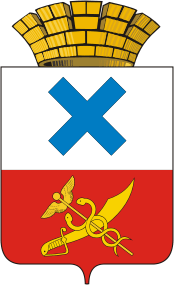 ПОСТАНОВЛЕНИЕ администрации Муниципального образованиягород Ирбитот  5  июня 2020 года № 828 - ПАг. ИрбитОб организации работы по сбору и обобщению информации при проведении мониторинга технического состояния многоквартирных домов, расположенных на территории Муниципального образования город ИрбитВ соответствии с пунктом 2 статьи 167 Жилищного кодекса Российской Федерации, Федеральным законом от 06.10.2003 № 131-ФЗ «Об общих принципах местного самоуправления», Законом Свердловской области от 19.12.2013 № 127-ОЗ «Об обеспечении проведения капитального ремонта общего имущества в многоквартирных домах на территории Свердловской области», постановлением Правительства Свердловской области от 29.01.2014 № 37-ПП «Об утверждении Порядка проведения мониторинга технического состояния многоквартирных домов, расположенных на территории Свердловской области», руководствуясь статьей 30 Устава Муниципального образования город Ирбит, администрация Муниципального образования город ИрбитПОСТАНОВЛЯЕТ:1. Определить администрацию Муниципального образования город Ирбит в лице отдела городского хозяйства администрации Муниципального образования город Ирбит органом местного самоуправления, уполномоченным на сбор и обобщение информации при проведении мониторинга технического состояния многоквартирных домов, расположенных на территории Муниципального образования город Ирбит.2. Утвердить Положение о порядке сбора и обобщения информации при проведении мониторинга технического состояния многоквартирных домов, расположенных на территории Муниципального образования город Ирбит (Приложение № 1).3. Утвердить перечень специалистов, ответственных за проведение мониторинга технического состояния многоквартирных домов на территории Муниципального образования город Ирбит (Приложение № 2).4. Утвердить состав комиссии по осуществлению осмотра технического состояния многоквартирных домов в случае, если собственниками помещений в многоквартирном доме не выбран способ управления многоквартирным домом или если принятое решение о выборе способа управления этим домом не было реализовано, а также в случае непредставления в установленные сроки и (или) предоставлении недостоверных/неполных сведений о техническом состоянии многоквартирных домов ответственными лицами по многоквартирному дому (Приложение № 3).5. Настоящее постановление опубликовать в общественно-политической газете «Восход» и разместить на официальном сайте администрации Муниципального образования город Ирбит.	6. Контроль за исполнением настоящего постановления возложить на первого заместителя главы администрации Муниципального образования город Ирбит С.С. Лобанова.Глава Муниципальногообразования город Ирбит                                                                         Н.В. ЮдинПриложение № 1к постановлению администрации Муниципального образования          город Ирбит от 5 июня 2020 года № 828 - ПА ПОЛОЖЕНИЕо порядке сбора и обобщения информации при проведении мониторинга технического состояния многоквартирных домов, расположенных на территории Муниципального образования город Ирбит1. Настоящее Положение разработано с целью реализации пункта 12 Порядка проведения мониторинга технического состояния многоквартирных домов, расположенных на территории Свердловской области, утвержденного Постановлением Правительства Свердловской области от 29.01.2014 № 37-ПП (далее - Порядок проведения мониторинга), и устанавливает порядок сбора и обобщения информации при проведении мониторинга технического состояния многоквартирных домов, расположенных на территории Муниципального образования город Ирбит.2. Ответственное лицо по многоквартирному дому - лицо, ответственное за проведение осмотра многоквартирного дома, обеспечивающего своевременное выявление несоответствия состояния общего имущества требованиям законодательства Российской Федерации, а также угрозы безопасности жизни и здоровью граждан.При способе управления многоквартирным домом товариществом собственников жилья, жилищным или иным специализированным потребительским кооперативом ответственным лицом является указанное товарищество или кооператив.При способе управления многоквартирным домом управляющей организацией ответственным лицом является данная управляющая организация.При непосредственном способе управления многоквартирным домом ответственным лицом является лицо, оказывающее услуги и (или) выполняющее работы по содержанию и текущему ремонту общего имущества в многоквартирном доме.В случае если собственниками помещений в многоквартирном доме не выбран способ управления многоквартирным домом или если принятое решение о выборе способа управления этим домом не было реализовано, то ответственным лицом является отдел городского хозяйства администрации Муниципального образования город Ирбит (далее – отдел городского хозяйства).3. Осмотры технического состояния многоквартирного дома производятся два раза в год (весной и осенью) в сроки, установленные пунктом 7 Порядка проведения мониторинга.Акты осмотра технического состояния многоквартирного дома по форме, установленной пунктом 9 Порядка проведения мониторинга, направляются ответственными лицами, указанными в абзаце втором, третьем, четвертом пункта 2 настоящего Положения, в адрес ответственных за проведение мониторинга технического состояния многоквартирных домов на территории Муниципального образования город Ирбит в течение 5 рабочих дней с даты проведения осмотра, но не позднее 10 мая и 10 октября соответственно.Акт осмотра технического состояния многоквартирного дома представляется в порядке, установленном пунктом 10 Порядка проведения мониторинга.4. В случае если ответственное лицо по многоквартирному дому не представит акт осмотра технического состояния многоквартирного дома в порядке, указанном в пункте 3 настоящего Положения, в установленный срок или предоставит недостоверные и (или) неполные сведения, то лицами, ответственными за проведение мониторинга технического состояния многоквартирных домов на территории Муниципального образования город Ирбит, а также осуществления осмотра технического состояния многоквартирных домов, проводится визуальный осмотр всех конструктивных элементов и инженерного оборудования многоквартирного дома.Основанием для проведения лицами, ответственными за проведение мониторинга технического состояния многоквартирных домов, а также осуществления осмотра технического состояния многоквартирных домов,  помимо фактов, предусмотренных абзацем первым настоящего пункта, является поступление в отдел городского хозяйства обращений собственников помещений в многоквартирном доме, председателя совета многоквартирного дома о фактах недостоверности сведений, указанных ответственным лицом по многоквартирному дому и отраженных в акте осмотра.5. В рамках сбора и обобщения информации о техническом состоянии многоквартирных домов, полученной по результатам осмотров многоквартирных домов, расположенных на территории Муниципального образования город Ирбит, ответственные за проведение мониторинга технического состояния многоквартирных домов на территории Муниципального образования город Ирбит осуществляют группировку многоквартирных домов по предельному году проведения капитального ремонта, указанному в акте фактического технического состояния многоквартирного дома, по каждому конструктивному элементу многоквартирного дома, виду инженерного оборудования многоквартирного дома.6. По результатам сбора и обобщения информации о техническом состоянии многоквартирных домов ответственные за проведение мониторинга технического состояния многоквартирных домов на территории Муниципального образования город Ирбит составляют:- сведения об осмотрах технического состояния многоквартирных домов, запланированных к проведению капитального ремонта в текущем или следующем краткосрочном периоде реализации региональной программы капитального ремонта, по форме согласно приложению № 4 к Порядку проведения мониторинга;- сведения об осмотрах технического состояния многоквартирных домов, капитальный ремонт в которых запланирован в сроки, превышающие второй краткосрочный период реализации региональной программы капитального ремонта, по форме согласно приложению № 5 к Порядку проведения мониторинга;- сведения о многоквартирных домах, находящихся на территории муниципального образования, не включенных в региональную программу капитального ремонта (исключенных из региональной программы капитального ремонта), по форме согласно приложению № 6 к Порядку проведения мониторинга.Указанные сведения направляются ответственными за проведение мониторинга технического состояния многоквартирных домов на территории Муниципального образования город Ирбит в орган регионального государственного жилищного надзора не позднее 10 июня и 10 ноября ежегодно.Приложение № 2к постановлению администрации Муниципального образования          город Ирбит от  5 июня 2020 года № 828 -ПА Перечень специалистов, ответственных за проведение мониторинга технического состояния многоквартирных домов на территории Муниципального образования город ИрбитПриложение № 3к постановлению администрации Муниципального образования          город Ирбит от 5 июня 2020 года №  828-ПА Состав комиссии по осуществлению осмотра технического состояния многоквартирных домов в случае, если собственниками помещений в многоквартирном доме не выбран способ управления многоквартирным домом или если принятое решение о выборе способа управления этим домом не было реализовано, а также в случае непредставления в установленные сроки и (или) предоставлении недостоверных/неполных сведений о техническом состоянии многоквартирных домов ответственными лицами по многоквартирному домуНаименование полномочийФ.И.О.ДолжностьОрганизация проведения мониторинга технического состояния многоквартирных домов (далее - МКД) на территории Муниципального образования город ИрбитОрганизация осуществления осмотра МКД при отсутствии ответственного лица по многоквартирному дому либо непредставлении актов или представлении неполных актов осмотраЛобановСергей СеменовичПервый заместитель главы администрации Муниципального образования город Ирбит1. Сбор и обобщение информации о техническом состоянии МКД по формам приложений № 4, 5, 6 в электронном виде (в формате Excel) для представления в Департамент жилищного надзора Свердловской областиРуколеева Елена АлександровнаИнженер Муниципального казенного учреждения Муниципального образования город Ирбит «Служба заказчика-застройщика»1. Сбор и обобщение информации о техническом состоянии МКД по формам приложений № 4, 5, 6 в электронном виде (в формате Excel) для представления в Департамент жилищного надзора Свердловской областиЦиулинаЮлия МихайловнаИнженер Муниципального казенного учреждения Муниципального образования город Ирбит «Служба заказчика-застройщика»1. Сбор и обобщение информации о техническом состоянии МКД по формам приложений № 4, 5, 6 в электронном виде (в формате Excel) для представления в Департамент жилищного надзора Свердловской областиЧусовитина Елена ВитальевнаВедущий специалист отдела городского хозяйства администрации Муниципального образования город Ирбит1.ЛобановСергей Семенович- первый заместитель главы администрации Муниципального образования город Ирбит, председатель комиссии;2.КоростелеваСветлана Владиславовна- начальник отдела городского хозяйства администрации Муниципального образования город Ирбит, заместитель председателя комиссии;3.Руколеева Елена Александровна- инженер Муниципального казенного учреждения Муниципального образования город Ирбит «Служба заказчика-застройщика»;4.ЦиулинаЮлия Михайловна- инженер Муниципального казенного учреждения Муниципального образования город Ирбит «Служба заказчика-застройщика»;5.Чусовитина Елена Витальевна- ведущий специалист отдела городского хозяйства администрации Муниципального образования город Ирбит;6.- представитель управляющей организации, осуществляющей управление многоквартирным домом, или представитель совета многоквартирного дома (по согласованию).